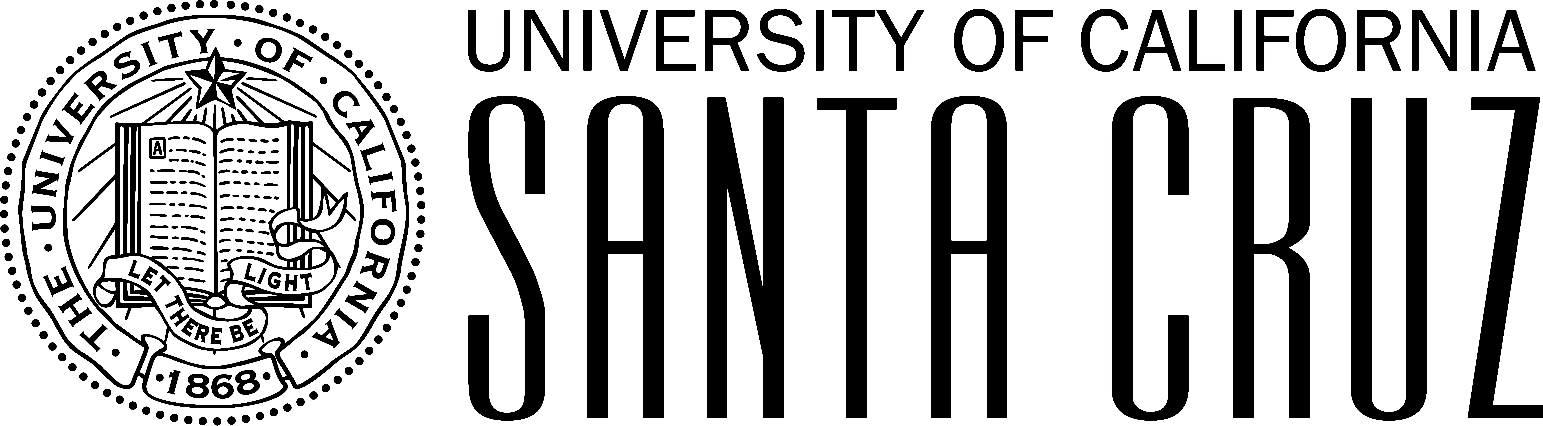 For immediate releaseContact:	Name	xxx-xxx-xxxx	email@ucsc.eduMonth, xx, 20xxMEDIA ADVISORYOne line headline, sentence case, no subheadEVENT:	Short description of event that zeroes in on its newsworthiness.WHEN/WHERE:	xx-xx a.m./p.m. Day, Month and date, Parking Lot xx (on campus map http://maps.ucsc.edu)INFORMATION:	Media planning to attend should contact Name Here at 831-459-xxxx or email@ucsc.edu. Attendance and parking are complimentary for media who RSVP in advance.HIGHLIGHTS:	4 p.m.	This is an example	4:30 p.m.	For events that have multiple facets	5 p.m.	Or a lineup of speakers. Highlights are not applicable to every media advisory. Use sparingly.BACKGROUND:	Here is where you give details, background, any other entities involved in the sponsorship. ###For UC Santa Cruz news, visit news.ucsc.edu.